Целевое обучение!Министерство здравоохранения Калининградской области на 2024-2025 учебный году проводит отбор граждан для заключения договоров о целевом обучении  для нужд Калининградской области.Основные преимущества целевого обучения: - обучение на бюджетной основе;- отдельный относительно невысокий конкурс для поступающих;- первоочередное зачисление в учебное заведение;- гарантированное место работы по окончании учебного заведения;- дополнительные меры поддержки (стипендия, подъемные выплаты);- организация практической подготовки на базе будущего места работы.Более подробно с информацией о целевом обучении можно ознакомиться на сайте Министерства Здравоохранения Калининградской области:https://kadry.infomed39.ru/training/about-training/Также, по вопросам можете обращаться в отдел кадров Калининградской ОКБ по телефону: 8 (4012) 578-698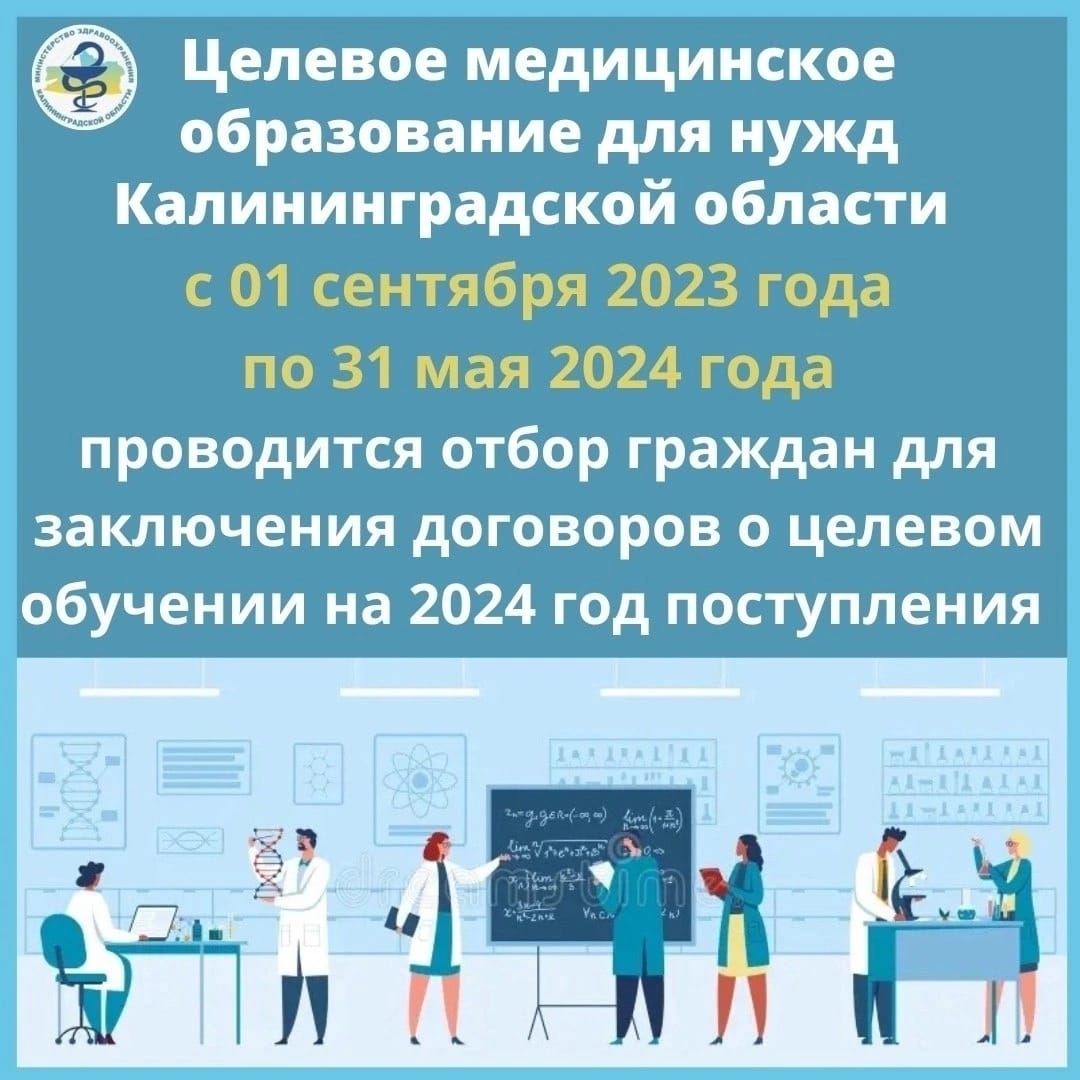 